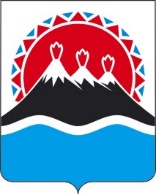 П О С Т А Н О В Л Е Н И ЕПРАВИТЕЛЬСТВАКАМЧАТСКОГО КРАЯПРАВИТЕЛЬСТВО ПОСТАНОВЛЯЕТ:1. Внести в часть 32.15 приложения 1 к постановлению Правительства Камчатского края от 31.03.2023 № 182-П «Об утверждении Положения о Министерстве природных ресурсов и экологии Камчатского края» следующие изменения:1) пункт 32.15.1 признать утратившим силу;2) пункт 32.15.7 дополнить словами «, концессионных соглашений в отношении объектов, предусмотренных пунктом 1 части 1 статьи 4 Федерального закона от 21.07.2005 № 115-ФЗ «О концессионных соглашениях», соглашений о государственно-частном партнерстве, соглашений о муниципально-частном партнерстве в отношении объектов, предусмотренных пунктом 1 части 1 статьи 7 Федерального закона от 13.07.2015 № 224-ФЗ «О государственно-частном партнерстве, муниципально-частном партнерстве в Российской Федерации и внесении изменений в отдельные законодательные акты Российской Федерации»;».2. Настоящее постановление вступает в силу после дня его официального опубликования.[Дата регистрации] № [Номер документа]г. Петропавловск-КамчатскийО внесении изменений в часть 32.15 приложения 1 к постановлению Правительства Камчатского края от 31.03.2023 № 182-П «Об утверждении Положения о Министерстве природных ресурсов и экологии Камчатского края»Председатель Правительства Камчатского края[горизонтальный штамп подписи 1]Е.А. Чекин